О внесении изменений в постановление администрацииНовосельского сельского поселения Брюховецкого районаот 1 октября 2021 года № 83 «Об имущественной поддержкесубъектов малого и среднего предпринимательствав Новосельском сельском поселенииБрюховецкого района»В целях создания необходимых экономических условий для развития и обеспечения поддержки субъектам малого и среднего предпринимательства, в том числе формирования и развития инфраструктуры поддержки субъектов малого и среднего предпринимательства, а также физическим лицам, не являющимся индивидуальными предпринимателями и применяющим специальный налоговый режим «Налог на профессиональный доход» (далее физическое лицо, применяющее специальный налоговый режим), в соответствии с Федеральными законами от 24 июля 2007 года № 209-ФЗ «О развитии малого и среднего предпринимательства в Российской Федерации», от 22 июля 2008 года № 159-ФЗ «Об особенностях отчуждения недвижимого имущества, находящегося в государственной собственности субъектов Российской Федерации или в муниципальной собственности и арендуемого субъектами малого и среднего предпринимательства, и о внесении изменений в отдельные законодательные акты Российской Федерации», от 26 июля 2006 года № 135 «О защите конкуренции», постановляю:1. Внести в постановление администрации Новосельского сельского поселения Брюховецкого района от 1 октября 2021 года № 83 «Об имущественной поддержке субъектов малого и среднего предпринимательства в Новосельском сельском поселении Брюховецкого района» следующие изменения:1) пункт 1 изложить в следующей редакции:«1. Утвердить Перечень муниципального имущества, свободного от прав третьих лиц (за исключением права хозяйственного ведения, права оперативного управления, а также имущественных прав субъектов малого и среднего предпринимательства), предназначенного для передачи во владение и (или) пользование на долгосрочной основе субъектам малого и среднего предпринимательства (приложение № 1).»;2) приложение № 1 изложить в новой редакции (прилагается).2. Контроль за исполнением настоящего постановления оставляю за собой.3. Настоящее постановление вступает в силу со дня его официального обнародования.Глава Новосельскогосельского поселенияБрюховецкого района	В.А. НазаренкоЛИСТ СОГЛАСОВАНИЯпостановления администрации Новосельского сельскогопоселения Брюховецкого района от ___________ № ____«О внесении изменений в постановление администрацииНовосельского сельского поселения Брюховецкого районаот 1 октября 2021 года № 83 «Об имущественной поддержкесубъектов малого и среднего предпринимательства вНовосельском сельском поселенииБрюховецкого района»ЗАЯВКА
К ПОСТАНОВЛЕНИЮ Наименование постановления:«О внесении изменений в постановление администрации Новосельского сельского поселения Брюховецкого района от 1 октября 2021 года № 83 «Об имущественной поддержке субъектов малого и среднего предпринимательства в Новосельском сельском поселении Брюховецкого района»Проект внесен: Главой Новосельского сельского поселения Брюховецкого районаПостановление разослать:1) главному специалисту администрации Новосельского сельского поселения Брюховецкого района – 2 экз.;2) экономисту администрации Новосельского сельского поселения Брюховецкого района – 1 экз.;_________________ Ганич Светлана Владимировна      ___________2022 года                 (подпись)                                              53 2 45                        ПРИЛОЖЕНИЕк постановлению администрацииНовосельского сельского поселенияБрюховецкого районаот ________________ № ____«ПРИЛОЖЕНИЕ № 1УТВЕРЖДЕНпостановлением администрацииНовосельского сельского поселения Брюховецкого районаот 01.10.2021 № 83ПЕРЕЧЕНЬмуниципального имущества, свободного от прав третьих лиц (за исключением права хозяйственного ведения, права оперативного управления, а также имущественных прав субъектов малого и среднего предпринимательства), предназначенного для передачи во владение и (или) пользование на долгосрочной основе субъектам малого и среднего предпринимательстваНаименование публично-правового образования: муниципальное образование Новосельское сельское поселение Брюховецкого районаДанные об органе местного самоуправления, наделенном полномочиями по управлению соответствующим имуществом:Глава Новосельскогосельского поселенияБрюховецкого района	В.А. Назаренко»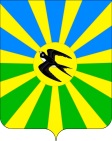 АДМИНИСТРАЦИЯ НОВОСЕЛЬСКОГО СЕЛЬСКОГО ПОСЕЛЕНИЯ БРЮХОВЕЦКОГО РАЙОНАПОСТАНОВЛЕНИЕАДМИНИСТРАЦИЯ НОВОСЕЛЬСКОГО СЕЛЬСКОГО ПОСЕЛЕНИЯ БРЮХОВЕЦКОГО РАЙОНАПОСТАНОВЛЕНИЕот ______________№ ____село Новое Селосело Новое СелоПроект внесен:Главой Новосельскогосельского поселенияВ.А. НазаренкоПроект подготовлен:Экономист администрации Новосельского сельского поселения Брюховецкого района С.В. ГаничСогласовано:Главный бухгалтер администрацииНовосельского сельского поселения Брюховецкого района Г.Г. ИвахненкоНаименование органаНаименование органаНаименование органаНаименование органаНаименование органаНаименование органаНаименование органаНаименование органаНаименование органаНаименование органаНаименование органаНаименование органаНаименование органаАдминистрация Новосельского сельского поселения Брюховецкого районаАдминистрация Новосельского сельского поселения Брюховецкого районаАдминистрация Новосельского сельского поселения Брюховецкого районаАдминистрация Новосельского сельского поселения Брюховецкого районаАдминистрация Новосельского сельского поселения Брюховецкого районаАдминистрация Новосельского сельского поселения Брюховецкого районаАдминистрация Новосельского сельского поселения Брюховецкого районаАдминистрация Новосельского сельского поселения Брюховецкого районаАдминистрация Новосельского сельского поселения Брюховецкого районаАдминистрация Новосельского сельского поселения Брюховецкого районаАдминистрация Новосельского сельского поселения Брюховецкого районаАдминистрация Новосельского сельского поселения Брюховецкого районаАдминистрация Новосельского сельского поселения Брюховецкого районаАдминистрация Новосельского сельского поселения Брюховецкого районаАдминистрация Новосельского сельского поселения Брюховецкого районаАдминистрация Новосельского сельского поселения Брюховецкого районаАдминистрация Новосельского сельского поселения Брюховецкого районаАдминистрация Новосельского сельского поселения Брюховецкого районаАдминистрация Новосельского сельского поселения Брюховецкого районаАдминистрация Новосельского сельского поселения Брюховецкого районаАдминистрация Новосельского сельского поселения Брюховецкого районаАдминистрация Новосельского сельского поселения Брюховецкого районаАдминистрация Новосельского сельского поселения Брюховецкого районаАдминистрация Новосельского сельского поселения Брюховецкого районаАдминистрация Новосельского сельского поселения Брюховецкого районаАдминистрация Новосельского сельского поселения Брюховецкого районаАдминистрация Новосельского сельского поселения Брюховецкого районаАдминистрация Новосельского сельского поселения Брюховецкого районаАдминистрация Новосельского сельского поселения Брюховецкого районаПочтовый адресПочтовый адресПочтовый адресПочтовый адресПочтовый адресПочтовый адресПочтовый адресПочтовый адресПочтовый адресПочтовый адресПочтовый адресПочтовый адресПочтовый адрес352750, Краснодарский край, с. Новое Село, ул. Красная, 34352750, Краснодарский край, с. Новое Село, ул. Красная, 34352750, Краснодарский край, с. Новое Село, ул. Красная, 34352750, Краснодарский край, с. Новое Село, ул. Красная, 34352750, Краснодарский край, с. Новое Село, ул. Красная, 34352750, Краснодарский край, с. Новое Село, ул. Красная, 34352750, Краснодарский край, с. Новое Село, ул. Красная, 34352750, Краснодарский край, с. Новое Село, ул. Красная, 34352750, Краснодарский край, с. Новое Село, ул. Красная, 34352750, Краснодарский край, с. Новое Село, ул. Красная, 34352750, Краснодарский край, с. Новое Село, ул. Красная, 34352750, Краснодарский край, с. Новое Село, ул. Красная, 34352750, Краснодарский край, с. Новое Село, ул. Красная, 34352750, Краснодарский край, с. Новое Село, ул. Красная, 34352750, Краснодарский край, с. Новое Село, ул. Красная, 34352750, Краснодарский край, с. Новое Село, ул. Красная, 34352750, Краснодарский край, с. Новое Село, ул. Красная, 34352750, Краснодарский край, с. Новое Село, ул. Красная, 34352750, Краснодарский край, с. Новое Село, ул. Красная, 34352750, Краснодарский край, с. Новое Село, ул. Красная, 34352750, Краснодарский край, с. Новое Село, ул. Красная, 34352750, Краснодарский край, с. Новое Село, ул. Красная, 34352750, Краснодарский край, с. Новое Село, ул. Красная, 34352750, Краснодарский край, с. Новое Село, ул. Красная, 34352750, Краснодарский край, с. Новое Село, ул. Красная, 34352750, Краснодарский край, с. Новое Село, ул. Красная, 34352750, Краснодарский край, с. Новое Село, ул. Красная, 34352750, Краснодарский край, с. Новое Село, ул. Красная, 34352750, Краснодарский край, с. Новое Село, ул. Красная, 34Ответственное структурное подразделениеОтветственное структурное подразделениеОтветственное структурное подразделениеОтветственное структурное подразделениеОтветственное структурное подразделениеОтветственное структурное подразделениеОтветственное структурное подразделениеОтветственное структурное подразделениеОтветственное структурное подразделениеОтветственное структурное подразделениеОтветственное структурное подразделениеОтветственное структурное подразделениеОтветственное структурное подразделениеБухгалтерия администрации Новосельского сельского поселения Брюховецкого районаБухгалтерия администрации Новосельского сельского поселения Брюховецкого районаБухгалтерия администрации Новосельского сельского поселения Брюховецкого районаБухгалтерия администрации Новосельского сельского поселения Брюховецкого районаБухгалтерия администрации Новосельского сельского поселения Брюховецкого районаБухгалтерия администрации Новосельского сельского поселения Брюховецкого районаБухгалтерия администрации Новосельского сельского поселения Брюховецкого районаБухгалтерия администрации Новосельского сельского поселения Брюховецкого районаБухгалтерия администрации Новосельского сельского поселения Брюховецкого районаБухгалтерия администрации Новосельского сельского поселения Брюховецкого районаБухгалтерия администрации Новосельского сельского поселения Брюховецкого районаБухгалтерия администрации Новосельского сельского поселения Брюховецкого районаБухгалтерия администрации Новосельского сельского поселения Брюховецкого районаБухгалтерия администрации Новосельского сельского поселения Брюховецкого районаБухгалтерия администрации Новосельского сельского поселения Брюховецкого районаБухгалтерия администрации Новосельского сельского поселения Брюховецкого районаБухгалтерия администрации Новосельского сельского поселения Брюховецкого районаБухгалтерия администрации Новосельского сельского поселения Брюховецкого районаБухгалтерия администрации Новосельского сельского поселения Брюховецкого районаБухгалтерия администрации Новосельского сельского поселения Брюховецкого районаБухгалтерия администрации Новосельского сельского поселения Брюховецкого районаБухгалтерия администрации Новосельского сельского поселения Брюховецкого районаБухгалтерия администрации Новосельского сельского поселения Брюховецкого районаБухгалтерия администрации Новосельского сельского поселения Брюховецкого районаБухгалтерия администрации Новосельского сельского поселения Брюховецкого районаБухгалтерия администрации Новосельского сельского поселения Брюховецкого районаБухгалтерия администрации Новосельского сельского поселения Брюховецкого районаБухгалтерия администрации Новосельского сельского поселения Брюховецкого районаБухгалтерия администрации Новосельского сельского поселения Брюховецкого районаФ.И.О. исполнителяФ.И.О. исполнителяФ.И.О. исполнителяФ.И.О. исполнителяФ.И.О. исполнителяФ.И.О. исполнителяФ.И.О. исполнителяФ.И.О. исполнителяФ.И.О. исполнителяФ.И.О. исполнителяФ.И.О. исполнителяФ.И.О. исполнителяФ.И.О. исполнителяИвахненко Галина ГригорьевнаИвахненко Галина ГригорьевнаИвахненко Галина ГригорьевнаИвахненко Галина ГригорьевнаИвахненко Галина ГригорьевнаИвахненко Галина ГригорьевнаИвахненко Галина ГригорьевнаИвахненко Галина ГригорьевнаИвахненко Галина ГригорьевнаИвахненко Галина ГригорьевнаИвахненко Галина ГригорьевнаИвахненко Галина ГригорьевнаИвахненко Галина ГригорьевнаИвахненко Галина ГригорьевнаИвахненко Галина ГригорьевнаИвахненко Галина ГригорьевнаИвахненко Галина ГригорьевнаИвахненко Галина ГригорьевнаИвахненко Галина ГригорьевнаИвахненко Галина ГригорьевнаИвахненко Галина ГригорьевнаИвахненко Галина ГригорьевнаИвахненко Галина ГригорьевнаИвахненко Галина ГригорьевнаИвахненко Галина ГригорьевнаИвахненко Галина ГригорьевнаИвахненко Галина ГригорьевнаИвахненко Галина ГригорьевнаИвахненко Галина ГригорьевнаКонтактный номер телефонаКонтактный номер телефонаКонтактный номер телефонаКонтактный номер телефонаКонтактный номер телефонаКонтактный номер телефонаКонтактный номер телефонаКонтактный номер телефонаКонтактный номер телефонаКонтактный номер телефонаКонтактный номер телефонаКонтактный номер телефонаКонтактный номер телефона8(86156)532458(86156)532458(86156)532458(86156)532458(86156)532458(86156)532458(86156)532458(86156)532458(86156)532458(86156)532458(86156)532458(86156)532458(86156)532458(86156)532458(86156)532458(86156)532458(86156)532458(86156)532458(86156)532458(86156)532458(86156)532458(86156)532458(86156)532458(86156)532458(86156)532458(86156)532458(86156)532458(86156)532458(86156)53245Адрес электронной почтыАдрес электронной почтыАдрес электронной почтыАдрес электронной почтыАдрес электронной почтыАдрес электронной почтыАдрес электронной почтыАдрес электронной почтыАдрес электронной почтыАдрес электронной почтыАдрес электронной почтыАдрес электронной почтыАдрес электронной почтыadminnovoeselo@rambler.ruadminnovoeselo@rambler.ruadminnovoeselo@rambler.ruadminnovoeselo@rambler.ruadminnovoeselo@rambler.ruadminnovoeselo@rambler.ruadminnovoeselo@rambler.ruadminnovoeselo@rambler.ruadminnovoeselo@rambler.ruadminnovoeselo@rambler.ruadminnovoeselo@rambler.ruadminnovoeselo@rambler.ruadminnovoeselo@rambler.ruadminnovoeselo@rambler.ruadminnovoeselo@rambler.ruadminnovoeselo@rambler.ruadminnovoeselo@rambler.ruadminnovoeselo@rambler.ruadminnovoeselo@rambler.ruadminnovoeselo@rambler.ruadminnovoeselo@rambler.ruadminnovoeselo@rambler.ruadminnovoeselo@rambler.ruadminnovoeselo@rambler.ruadminnovoeselo@rambler.ruadminnovoeselo@rambler.ruadminnovoeselo@rambler.ruadminnovoeselo@rambler.ruadminnovoeselo@rambler.ruАдрес страницы в информационно-телекоммуникационной сети «Интернет» с размещенным перечнем (изменениями, внесенными в перечень)Адрес страницы в информационно-телекоммуникационной сети «Интернет» с размещенным перечнем (изменениями, внесенными в перечень)Адрес страницы в информационно-телекоммуникационной сети «Интернет» с размещенным перечнем (изменениями, внесенными в перечень)Адрес страницы в информационно-телекоммуникационной сети «Интернет» с размещенным перечнем (изменениями, внесенными в перечень)Адрес страницы в информационно-телекоммуникационной сети «Интернет» с размещенным перечнем (изменениями, внесенными в перечень)Адрес страницы в информационно-телекоммуникационной сети «Интернет» с размещенным перечнем (изменениями, внесенными в перечень)Адрес страницы в информационно-телекоммуникационной сети «Интернет» с размещенным перечнем (изменениями, внесенными в перечень)Адрес страницы в информационно-телекоммуникационной сети «Интернет» с размещенным перечнем (изменениями, внесенными в перечень)Адрес страницы в информационно-телекоммуникационной сети «Интернет» с размещенным перечнем (изменениями, внесенными в перечень)Адрес страницы в информационно-телекоммуникационной сети «Интернет» с размещенным перечнем (изменениями, внесенными в перечень)Адрес страницы в информационно-телекоммуникационной сети «Интернет» с размещенным перечнем (изменениями, внесенными в перечень)Адрес страницы в информационно-телекоммуникационной сети «Интернет» с размещенным перечнем (изменениями, внесенными в перечень)Адрес страницы в информационно-телекоммуникационной сети «Интернет» с размещенным перечнем (изменениями, внесенными в перечень)№ п/пНомер в реестре имуществаНомер в реестре имуществаАдрес (местоположение) объектаАдрес (местоположение) объектаАдрес (местоположение) объектаАдрес (местоположение) объектаСтруктурированный адрес объектаСтруктурированный адрес объектаСтруктурированный адрес объектаСтруктурированный адрес объектаСтруктурированный адрес объектаСтруктурированный адрес объектаСтруктурированный адрес объектаСтруктурированный адрес объектаСтруктурированный адрес объектаСтруктурированный адрес объектаСтруктурированный адрес объектаСтруктурированный адрес объектаСтруктурированный адрес объектаСтруктурированный адрес объектаСтруктурированный адрес объектаСтруктурированный адрес объектаСтруктурированный адрес объектаСтруктурированный адрес объектаСтруктурированный адрес объектаСтруктурированный адрес объектаСтруктурированный адрес объектаСтруктурированный адрес объектаСтруктурированный адрес объектаСтруктурированный адрес объектаСтруктурированный адрес объектаСтруктурированный адрес объектаСтруктурированный адрес объектаСтруктурированный адрес объектаСтруктурированный адрес объектаСтруктурированный адрес объектаСтруктурированный адрес объектаСтруктурированный адрес объектаСтруктурированный адрес объектаСтруктурированный адрес объектаНаименование субъекта Российской ФедерацииНаименование субъекта Российской ФедерацииНаименование субъекта Российской ФедерацииНаименование муниципального района/ городского округа/ внутригородского округа территории города федерального значенияНаименование муниципального района/ городского округа/ внутригородского округа территории города федерального значенияНаименование муниципального района/ городского округа/ внутригородского округа территории города федерального значенияНаименование муниципального района/ городского округа/ внутригородского округа территории города федерального значенияНаименование городского поселения/ сельского поселения/ внутригородского района городского округаНаименование городского поселения/ сельского поселения/ внутригородского района городского округаНаименование городского поселения/ сельского поселения/ внутригородского района городского округаНаименование городского поселения/ сельского поселения/ внутригородского района городского округаВид населенного пунктаВид населенного пунктаВид населенного пунктаНаименование населенного пунктаНаименование населенного пунктаНаименование населенного пунктаТип элемента планировочной структурыТип элемента планировочной структурыТип элемента планировочной структурыНаименование элемента планировочной структурыНаименование элемента планировочной структурыНаименование элемента планировочной структурыТип элемента улично-дорожной сетиТип элемента улично-дорожной сетиТип элемента улично-дорожной сетиНаименование элемента улично-дорожной сетиНаименование элемента улично-дорожной сетиНаименование элемента улично-дорожной сетиНомер дома (включая литеру)Номер дома (включая литеру)Номер дома (включая литеру)Тип и номер корпуса, строения, владенияТип и номер корпуса, строения, владения12233334445555666677788899910101011111112121213131314141----------------------------------------Вид объекта недвижимости; движимое имущество Вид объекта недвижимости; движимое имущество Вид объекта недвижимости; движимое имущество Вид объекта недвижимости; движимое имущество Сведения о недвижимом имуществе или его частиСведения о недвижимом имуществе или его частиСведения о недвижимом имуществе или его частиСведения о недвижимом имуществе или его частиСведения о недвижимом имуществе или его частиСведения о недвижимом имуществе или его частиСведения о недвижимом имуществе или его частиСведения о недвижимом имуществе или его частиСведения о недвижимом имуществе или его частиСведения о недвижимом имуществе или его частиСведения о недвижимом имуществе или его частиСведения о недвижимом имуществе или его частиСведения о недвижимом имуществе или его частиСведения о недвижимом имуществе или его частиСведения о недвижимом имуществе или его частиСведения о недвижимом имуществе или его частиСведения о недвижимом имуществе или его частиСведения о недвижимом имуществе или его частиСведения о недвижимом имуществе или его частиСведения о недвижимом имуществе или его частиСведения о недвижимом имуществе или его частиСведения о недвижимом имуществе или его частиСведения о недвижимом имуществе или его частиСведения о недвижимом имуществе или его частиСведения о недвижимом имуществе или его частиСведения о недвижимом имуществе или его частиСведения о недвижимом имуществе или его частиСведения о недвижимом имуществе или его частиСведения о недвижимом имуществе или его частиСведения о недвижимом имуществе или его частиСведения о недвижимом имуществе или его частиСведения о недвижимом имуществе или его частиСведения о недвижимом имуществе или его частиСведения о недвижимом имуществе или его частиСведения о недвижимом имуществе или его частиСведения о недвижимом имуществе или его частиСведения о недвижимом имуществе или его частиВид объекта недвижимости; движимое имущество Вид объекта недвижимости; движимое имущество Вид объекта недвижимости; движимое имущество Вид объекта недвижимости; движимое имущество Кадастровый номерКадастровый номерКадастровый номерКадастровый номерКадастровый номерКадастровый номерКадастровый номерКадастровый номерКадастровый номерКадастровый номерКадастровый номерНомер части объекта недвижимости согласно сведениям государственного кадастра недвижимости Номер части объекта недвижимости согласно сведениям государственного кадастра недвижимости Номер части объекта недвижимости согласно сведениям государственного кадастра недвижимости Номер части объекта недвижимости согласно сведениям государственного кадастра недвижимости Номер части объекта недвижимости согласно сведениям государственного кадастра недвижимости Основная характеристика объекта недвижимости Основная характеристика объекта недвижимости Основная характеристика объекта недвижимости Основная характеристика объекта недвижимости Основная характеристика объекта недвижимости Основная характеристика объекта недвижимости Основная характеристика объекта недвижимости Основная характеристика объекта недвижимости Основная характеристика объекта недвижимости Основная характеристика объекта недвижимости Основная характеристика объекта недвижимости Основная характеристика объекта недвижимости Основная характеристика объекта недвижимости Основная характеристика объекта недвижимости Основная характеристика объекта недвижимости Основная характеристика объекта недвижимости Основная характеристика объекта недвижимости Основная характеристика объекта недвижимости Наименование объекта учетаНаименование объекта учетаНаименование объекта учетаВид объекта недвижимости; движимое имущество Вид объекта недвижимости; движимое имущество Вид объекта недвижимости; движимое имущество Вид объекта недвижимости; движимое имущество Кадастровый номерКадастровый номерКадастровый номерКадастровый номерКадастровый номерКадастровый номерКадастровый номерКадастровый номерКадастровый номерКадастровый номерКадастровый номерНомер части объекта недвижимости согласно сведениям государственного кадастра недвижимости Номер части объекта недвижимости согласно сведениям государственного кадастра недвижимости Номер части объекта недвижимости согласно сведениям государственного кадастра недвижимости Номер части объекта недвижимости согласно сведениям государственного кадастра недвижимости Номер части объекта недвижимости согласно сведениям государственного кадастра недвижимости Тип (площадь - для земельных участков, зданий, помещений; протяженность, объем, площадь, глубина залегания - для сооружений; протяженность, объем, площадь, глубина залегания согласно проектной документации для объектов незавершенного строительства)Тип (площадь - для земельных участков, зданий, помещений; протяженность, объем, площадь, глубина залегания - для сооружений; протяженность, объем, площадь, глубина залегания согласно проектной документации для объектов незавершенного строительства)Тип (площадь - для земельных участков, зданий, помещений; протяженность, объем, площадь, глубина залегания - для сооружений; протяженность, объем, площадь, глубина залегания согласно проектной документации для объектов незавершенного строительства)Тип (площадь - для земельных участков, зданий, помещений; протяженность, объем, площадь, глубина залегания - для сооружений; протяженность, объем, площадь, глубина залегания согласно проектной документации для объектов незавершенного строительства)Тип (площадь - для земельных участков, зданий, помещений; протяженность, объем, площадь, глубина залегания - для сооружений; протяженность, объем, площадь, глубина залегания согласно проектной документации для объектов незавершенного строительства)Тип (площадь - для земельных участков, зданий, помещений; протяженность, объем, площадь, глубина залегания - для сооружений; протяженность, объем, площадь, глубина залегания согласно проектной документации для объектов незавершенного строительства)Тип (площадь - для земельных участков, зданий, помещений; протяженность, объем, площадь, глубина залегания - для сооружений; протяженность, объем, площадь, глубина залегания согласно проектной документации для объектов незавершенного строительства)Тип (площадь - для земельных участков, зданий, помещений; протяженность, объем, площадь, глубина залегания - для сооружений; протяженность, объем, площадь, глубина залегания согласно проектной документации для объектов незавершенного строительства)Фактическое значение/ Проектируемое значение (для объектов незавершенного строительства)Фактическое значение/ Проектируемое значение (для объектов незавершенного строительства)Фактическое значение/ Проектируемое значение (для объектов незавершенного строительства)Фактическое значение/ Проектируемое значение (для объектов незавершенного строительства)Единица измерения (для площади - кв. м; для протяженности - м; для глубины залегания - м; для объема - куб. м)Единица измерения (для площади - кв. м; для протяженности - м; для глубины залегания - м; для объема - куб. м)Единица измерения (для площади - кв. м; для протяженности - м; для глубины залегания - м; для объема - куб. м)Единица измерения (для площади - кв. м; для протяженности - м; для глубины залегания - м; для объема - куб. м)Единица измерения (для площади - кв. м; для протяженности - м; для глубины залегания - м; для объема - куб. м)Единица измерения (для площади - кв. м; для протяженности - м; для глубины залегания - м; для объема - куб. м)Наименование объекта учетаНаименование объекта учетаНаименование объекта учетаВид объекта недвижимости; движимое имущество Вид объекта недвижимости; движимое имущество Вид объекта недвижимости; движимое имущество Вид объекта недвижимости; движимое имущество НомерНомерНомерНомерНомерТип (кадастровый, условный, устаревший)Тип (кадастровый, условный, устаревший)Тип (кадастровый, условный, устаревший)Тип (кадастровый, условный, устаревший)Тип (кадастровый, условный, устаревший)Тип (кадастровый, условный, устаревший)Номер части объекта недвижимости согласно сведениям государственного кадастра недвижимости Номер части объекта недвижимости согласно сведениям государственного кадастра недвижимости Номер части объекта недвижимости согласно сведениям государственного кадастра недвижимости Номер части объекта недвижимости согласно сведениям государственного кадастра недвижимости Номер части объекта недвижимости согласно сведениям государственного кадастра недвижимости Тип (площадь - для земельных участков, зданий, помещений; протяженность, объем, площадь, глубина залегания - для сооружений; протяженность, объем, площадь, глубина залегания согласно проектной документации для объектов незавершенного строительства)Тип (площадь - для земельных участков, зданий, помещений; протяженность, объем, площадь, глубина залегания - для сооружений; протяженность, объем, площадь, глубина залегания согласно проектной документации для объектов незавершенного строительства)Тип (площадь - для земельных участков, зданий, помещений; протяженность, объем, площадь, глубина залегания - для сооружений; протяженность, объем, площадь, глубина залегания согласно проектной документации для объектов незавершенного строительства)Тип (площадь - для земельных участков, зданий, помещений; протяженность, объем, площадь, глубина залегания - для сооружений; протяженность, объем, площадь, глубина залегания согласно проектной документации для объектов незавершенного строительства)Тип (площадь - для земельных участков, зданий, помещений; протяженность, объем, площадь, глубина залегания - для сооружений; протяженность, объем, площадь, глубина залегания согласно проектной документации для объектов незавершенного строительства)Тип (площадь - для земельных участков, зданий, помещений; протяженность, объем, площадь, глубина залегания - для сооружений; протяженность, объем, площадь, глубина залегания согласно проектной документации для объектов незавершенного строительства)Тип (площадь - для земельных участков, зданий, помещений; протяженность, объем, площадь, глубина залегания - для сооружений; протяженность, объем, площадь, глубина залегания согласно проектной документации для объектов незавершенного строительства)Тип (площадь - для земельных участков, зданий, помещений; протяженность, объем, площадь, глубина залегания - для сооружений; протяженность, объем, площадь, глубина залегания согласно проектной документации для объектов незавершенного строительства)Фактическое значение/ Проектируемое значение (для объектов незавершенного строительства)Фактическое значение/ Проектируемое значение (для объектов незавершенного строительства)Фактическое значение/ Проектируемое значение (для объектов незавершенного строительства)Фактическое значение/ Проектируемое значение (для объектов незавершенного строительства)Единица измерения (для площади - кв. м; для протяженности - м; для глубины залегания - м; для объема - куб. м)Единица измерения (для площади - кв. м; для протяженности - м; для глубины залегания - м; для объема - куб. м)Единица измерения (для площади - кв. м; для протяженности - м; для глубины залегания - м; для объема - куб. м)Единица измерения (для площади - кв. м; для протяженности - м; для глубины залегания - м; для объема - куб. м)Единица измерения (для площади - кв. м; для протяженности - м; для глубины залегания - м; для объема - куб. м)Единица измерения (для площади - кв. м; для протяженности - м; для глубины залегания - м; для объема - куб. м)Наименование объекта учетаНаименование объекта учетаНаименование объекта учета1515151516161616161717171717171818181818191919191919191920202020212121212121222222-----------------------------------------Сведения о движимом имуществеСведения о движимом имуществеСведения о движимом имуществеСведения о движимом имуществеСведения о движимом имуществеСведения о движимом имуществеСведения о движимом имуществеСведения о движимом имуществеСведения о движимом имуществеСведения о движимом имуществеСведения о движимом имуществеСведения о движимом имуществеСведения о движимом имуществеСведения о движимом имуществеСведения о движимом имуществеСведения о движимом имуществеСведения о праве аренды или безвозмездного пользования имуществомСведения о праве аренды или безвозмездного пользования имуществомСведения о праве аренды или безвозмездного пользования имуществомСведения о праве аренды или безвозмездного пользования имуществомСведения о праве аренды или безвозмездного пользования имуществомСведения о праве аренды или безвозмездного пользования имуществомСведения о праве аренды или безвозмездного пользования имуществомСведения о праве аренды или безвозмездного пользования имуществомСведения о праве аренды или безвозмездного пользования имуществомСведения о праве аренды или безвозмездного пользования имуществомСведения о праве аренды или безвозмездного пользования имуществомСведения о праве аренды или безвозмездного пользования имуществомСведения о праве аренды или безвозмездного пользования имуществомСведения о праве аренды или безвозмездного пользования имуществомСведения о праве аренды или безвозмездного пользования имуществомСведения о праве аренды или безвозмездного пользования имуществомСведения о праве аренды или безвозмездного пользования имуществомСведения о праве аренды или безвозмездного пользования имуществомСведения о праве аренды или безвозмездного пользования имуществомСведения о праве аренды или безвозмездного пользования имуществомСведения о праве аренды или безвозмездного пользования имуществомСведения о праве аренды или безвозмездного пользования имуществомСведения о праве аренды или безвозмездного пользования имуществомСведения о праве аренды или безвозмездного пользования имуществомСведения о праве аренды или безвозмездного пользования имуществоморганизации, образующей инфраструктуру поддержки субъектов малого и среднего предпринимательстваорганизации, образующей инфраструктуру поддержки субъектов малого и среднего предпринимательстваорганизации, образующей инфраструктуру поддержки субъектов малого и среднего предпринимательстваорганизации, образующей инфраструктуру поддержки субъектов малого и среднего предпринимательстваорганизации, образующей инфраструктуру поддержки субъектов малого и среднего предпринимательстваорганизации, образующей инфраструктуру поддержки субъектов малого и среднего предпринимательстваорганизации, образующей инфраструктуру поддержки субъектов малого и среднего предпринимательстваорганизации, образующей инфраструктуру поддержки субъектов малого и среднего предпринимательстваорганизации, образующей инфраструктуру поддержки субъектов малого и среднего предпринимательстваорганизации, образующей инфраструктуру поддержки субъектов малого и среднего предпринимательстваорганизации, образующей инфраструктуру поддержки субъектов малого и среднего предпринимательстваорганизации, образующей инфраструктуру поддержки субъектов малого и среднего предпринимательстваорганизации, образующей инфраструктуру поддержки субъектов малого и среднего предпринимательствасубъекта малого и среднего предпринимательствасубъекта малого и среднего предпринимательствасубъекта малого и среднего предпринимательствасубъекта малого и среднего предпринимательствасубъекта малого и среднего предпринимательствасубъекта малого и среднего предпринимательствасубъекта малого и среднего предпринимательствасубъекта малого и среднего предпринимательствасубъекта малого и среднего предпринимательствасубъекта малого и среднего предпринимательствасубъекта малого и среднего предпринимательствасубъекта малого и среднего предпринимательстваТип: оборудование, машины, механизмы, установки, транспортные средства, инвентарь, инструменты, иноеТип: оборудование, машины, механизмы, установки, транспортные средства, инвентарь, инструменты, иноеГосударственный регистрационный знак (при наличии)Государственный регистрационный знак (при наличии)Государственный регистрационный знак (при наличии)Наименование объекта учетаНаименование объекта учетаНаименование объекта учетаМарка, модельМарка, модельМарка, модельГод выпускаКадастровый номер объекта недвижимого имущества, в том числе земельного участка, в (на) котором расположен объектКадастровый номер объекта недвижимого имущества, в том числе земельного участка, в (на) котором расположен объектКадастровый номер объекта недвижимого имущества, в том числе земельного участка, в (на) котором расположен объектКадастровый номер объекта недвижимого имущества, в том числе земельного участка, в (на) котором расположен объектПравообладательПравообладательПравообладательПравообладательПравообладательПравообладательПравообладательДокументы основаниеДокументы основаниеДокументы основаниеДокументы основаниеДокументы основаниеДокументы основаниеПравообладательПравообладательПравообладательПравообладательПравообладательПравообладательПравообладательПравообладательДокументы основаниеДокументы основаниеДокументы основаниеДокументы основание----Полное наименованиеПолное наименованиеПолное наименованиеОГРНОГРНОГРНИННДата заключения договораДата заключения договораДата заключения договораДата окончания действия договораДата окончания действия договораДата окончания действия договораПолное наименованиеПолное наименованиеОГРНОГРНОГРНОГРНИННИННДата заключения договораДата заключения договораДата заключения договораДата окончания действия договора2323242424252525262626272828282829292930303031323232333333343435353535363637373738АвтомобильАвтомобильУ154ВТ 23У154ВТ 23У154ВТ 23АвтомобильАвтомобильАвтомобильВАЗ 21043ВАЗ 21043ВАЗ 210432000----Администрация Новосельского сельского поселения Брюховецкого районаАдминистрация Новосельского сельского поселения Брюховецкого районаАдминистрация Новосельского сельского поселения Брюховецкого района1052315290158105231529015810523152901582327009573------------------Указать одно из значений: в перечне (изменениях в перечне)Указать одно из значений: в перечне (изменениях в перечне)Указать одно из значений: в перечне (изменениях в перечне)Указать одно из значений: в перечне (изменениях в перечне)Указать одно из значений: в перечне (изменениях в перечне)Указать одно из значений: в перечне (изменениях в перечне)Сведения о правовом акте, в соответствии с которым имущество включено в перечень (изменены сведения об имуществе в перечне)Сведения о правовом акте, в соответствии с которым имущество включено в перечень (изменены сведения об имуществе в перечне)Сведения о правовом акте, в соответствии с которым имущество включено в перечень (изменены сведения об имуществе в перечне)Сведения о правовом акте, в соответствии с которым имущество включено в перечень (изменены сведения об имуществе в перечне)Сведения о правовом акте, в соответствии с которым имущество включено в перечень (изменены сведения об имуществе в перечне)Сведения о правовом акте, в соответствии с которым имущество включено в перечень (изменены сведения об имуществе в перечне)Сведения о правовом акте, в соответствии с которым имущество включено в перечень (изменены сведения об имуществе в перечне)Сведения о правовом акте, в соответствии с которым имущество включено в перечень (изменены сведения об имуществе в перечне)Сведения о правовом акте, в соответствии с которым имущество включено в перечень (изменены сведения об имуществе в перечне)Сведения о правовом акте, в соответствии с которым имущество включено в перечень (изменены сведения об имуществе в перечне)Сведения о правовом акте, в соответствии с которым имущество включено в перечень (изменены сведения об имуществе в перечне)Сведения о правовом акте, в соответствии с которым имущество включено в перечень (изменены сведения об имуществе в перечне)Сведения о правовом акте, в соответствии с которым имущество включено в перечень (изменены сведения об имуществе в перечне)Сведения о правовом акте, в соответствии с которым имущество включено в перечень (изменены сведения об имуществе в перечне)Сведения о правовом акте, в соответствии с которым имущество включено в перечень (изменены сведения об имуществе в перечне)Сведения о правовом акте, в соответствии с которым имущество включено в перечень (изменены сведения об имуществе в перечне)Сведения о правовом акте, в соответствии с которым имущество включено в перечень (изменены сведения об имуществе в перечне)Сведения о правовом акте, в соответствии с которым имущество включено в перечень (изменены сведения об имуществе в перечне)Сведения о правовом акте, в соответствии с которым имущество включено в перечень (изменены сведения об имуществе в перечне)Сведения о правовом акте, в соответствии с которым имущество включено в перечень (изменены сведения об имуществе в перечне)Сведения о правовом акте, в соответствии с которым имущество включено в перечень (изменены сведения об имуществе в перечне)Сведения о правовом акте, в соответствии с которым имущество включено в перечень (изменены сведения об имуществе в перечне)Сведения о правовом акте, в соответствии с которым имущество включено в перечень (изменены сведения об имуществе в перечне)Сведения о правовом акте, в соответствии с которым имущество включено в перечень (изменены сведения об имуществе в перечне)Сведения о правовом акте, в соответствии с которым имущество включено в перечень (изменены сведения об имуществе в перечне)Сведения о правовом акте, в соответствии с которым имущество включено в перечень (изменены сведения об имуществе в перечне)Сведения о правовом акте, в соответствии с которым имущество включено в перечень (изменены сведения об имуществе в перечне)Сведения о правовом акте, в соответствии с которым имущество включено в перечень (изменены сведения об имуществе в перечне)Сведения о правовом акте, в соответствии с которым имущество включено в перечень (изменены сведения об имуществе в перечне)Сведения о правовом акте, в соответствии с которым имущество включено в перечень (изменены сведения об имуществе в перечне)Сведения о правовом акте, в соответствии с которым имущество включено в перечень (изменены сведения об имуществе в перечне)Сведения о правовом акте, в соответствии с которым имущество включено в перечень (изменены сведения об имуществе в перечне)Сведения о правовом акте, в соответствии с которым имущество включено в перечень (изменены сведения об имуществе в перечне)Сведения о правовом акте, в соответствии с которым имущество включено в перечень (изменены сведения об имуществе в перечне)Сведения о правовом акте, в соответствии с которым имущество включено в перечень (изменены сведения об имуществе в перечне)Указать одно из значений: в перечне (изменениях в перечне)Указать одно из значений: в перечне (изменениях в перечне)Указать одно из значений: в перечне (изменениях в перечне)Указать одно из значений: в перечне (изменениях в перечне)Указать одно из значений: в перечне (изменениях в перечне)Указать одно из значений: в перечне (изменениях в перечне)Наименование органа принявшего документНаименование органа принявшего документНаименование органа принявшего документНаименование органа принявшего документНаименование органа принявшего документНаименование органа принявшего документНаименование органа принявшего документНаименование органа принявшего документНаименование органа принявшего документНаименование органа принявшего документНаименование органа принявшего документВид документаВид документаВид документаВид документаВид документаВид документаВид документаВид документаРеквизиты документаРеквизиты документаРеквизиты документаРеквизиты документаРеквизиты документаРеквизиты документаРеквизиты документаРеквизиты документаРеквизиты документаРеквизиты документаРеквизиты документаРеквизиты документаРеквизиты документаРеквизиты документаРеквизиты документаРеквизиты документаУказать одно из значений: в перечне (изменениях в перечне)Указать одно из значений: в перечне (изменениях в перечне)Указать одно из значений: в перечне (изменениях в перечне)Указать одно из значений: в перечне (изменениях в перечне)Указать одно из значений: в перечне (изменениях в перечне)Указать одно из значений: в перечне (изменениях в перечне)Наименование органа принявшего документНаименование органа принявшего документНаименование органа принявшего документНаименование органа принявшего документНаименование органа принявшего документНаименование органа принявшего документНаименование органа принявшего документНаименование органа принявшего документНаименование органа принявшего документНаименование органа принявшего документНаименование органа принявшего документВид документаВид документаВид документаВид документаВид документаВид документаВид документаВид документаДатаДатаДатаДатаДатаДатаДатаДатаДатаНомерНомерНомерНомерНомерНомерНомер3939393939394040404040404040404040414141414141414142424242424242424243434343434343------Администрация Новосельского сельского поселения Брюховецкого районаАдминистрация Новосельского сельского поселения Брюховецкого районаАдминистрация Новосельского сельского поселения Брюховецкого районаАдминистрация Новосельского сельского поселения Брюховецкого районаАдминистрация Новосельского сельского поселения Брюховецкого районаАдминистрация Новосельского сельского поселения Брюховецкого районаАдминистрация Новосельского сельского поселения Брюховецкого районаАдминистрация Новосельского сельского поселения Брюховецкого районаАдминистрация Новосельского сельского поселения Брюховецкого районаАдминистрация Новосельского сельского поселения Брюховецкого районаАдминистрация Новосельского сельского поселения Брюховецкого районаПостановлениеПостановлениеПостановлениеПостановлениеПостановлениеПостановлениеПостановлениеПостановление08.06.202208.06.202208.06.202208.06.202208.06.202208.06.202208.06.202208.06.202208.06.202226262626262626